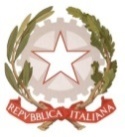 MINISTERO DELL’ ISTRUZIONE, DELL’UNIVERSITA’, DELLA RICERCAUFFICIO SCOLASTICO REGIONALE PER IL LAZIOLICEO SCIENTIFICO STATALE“TALETE”Roma, 05.05.2020Agli Alunni delle classi VAi Genitori degli alunni delle classi VAi DocentiP.C. Alla DSGA Sig.ra P. LeoniP.C. Al personale ATASito webCIRCOLARE N.374Università degli Studi Roma Tre – Giornate di Vita Universitaria - Dipartimento di Scienze Politiche.Si informa che il Dipartimento di Architettura, nell’ambito delle Giornate di Vita Universitaria, ha organizzato un incontro con modalità telematiche per il giorno 20 maggio 2020 dalle ore 10.00 alle ore 12.00.Gli studenti interessati devono prenotarsi entro e non oltre venerdì 15 maggio p.v. sulla piattaforma Giornate di Vita Universitaria al seguente indirizzo: https://apps.uniroma3.it/public/orientamento/default.aspxI prenotati saranno invitati via email a partecipare all'evento live, quindi è importante prestare la massima attenzione ad inserire la propria email correttamente nel campo registrazione. Durante la Giornata di Vita Universitaria telematica del Dipartimento di Architettura verrà presentata l’offerta formativa del Corso di Laurea in Scienze dell’Architettura e del Corso di Laurea Magistrale in Architettura-Progettazione Architettonica, Progettazione Urbana e Restauro.Oltre all'offerta formativa, saranno presentate le possibilità di studio all'estero, le modalità di preiscrizione e immatricolazione e saranno coinvolti gli studenti seniores per raccontare la loro esperienza. Ma soprattutto, i vostri studenti potranno partecipare attivamente al dibattito.
Il programma dettagliato dell’incontro è consultabile sul sito dell'Ufficio orientamento nell’apposita sezione dedicataLa Referente per l'Orientamento in uscitaProf.ssa Annalisa Palazzo                                                                                     	 Il Dirigente Scolastico                                                                                         	Prof. Alberto Cataneo							 (Firma autografa sostituita a mezzo stampa                                                                                                                       ai sensi dell’at. 3 comma 2 del d.lgs. n. 39/1993)